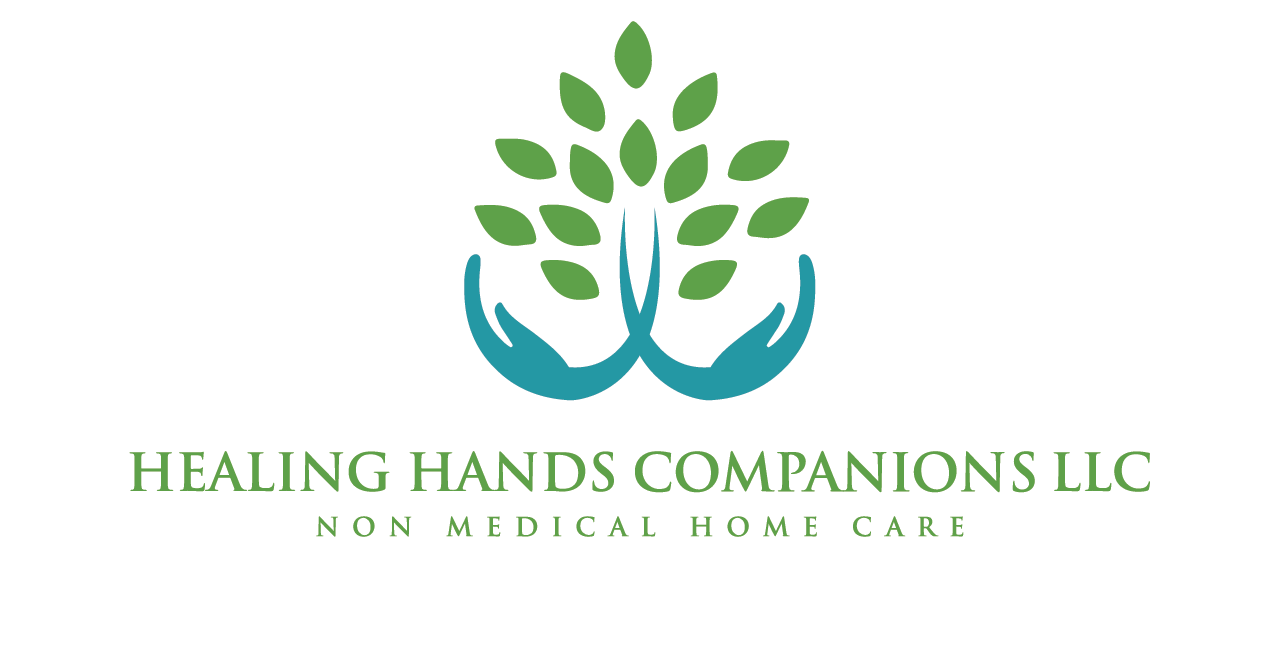 EMPLOYMENT APPLICATIONDATE: ________________________Healing Hands Companions LLC).  (HHC) complies with all applicable laws concerning hiring and employment practices and is firmly committed to maintaining a workplace free from unlawful discrimination& Drugs and Alcohol. We strive to provide equal employment opportunities to all employees and applicants for employment without regard to race, color, religion, sex, national origin, age, disability, or military status in accordance with applicable federal and state laws.  PLEASE PRINT LEGIBLY IN INK - In addition to completing this application, please submit your resume ___________________________________________.​PERSONAL INFORMATIONPlease write your name below as it appears on your social security card: ___________________________________________________________Mr./Mrs.____________________________________________________D.O.B________________________________Social Security Number: __________________________________________________Present Address (City/Town State Zip Code): ___________________________________________________________________________________________________________________________________Permanent Address (If Different): _____________________________________________________________________________________________________________________________________________ Home Telephone Number: _______________________ Work Telephone Number: _____________________Cell Phone Number: (       )______________________ E-mail Address:_______________________________Positions for Which You are Applying: _______________________________________________________Availability:​(   ) Full Time (  ) Part Time​(   ) Evenings (  ) Mornings​(   )  Weekends​(   ) Other (Explain) ____________________________________________Work Location Preference(s):​__________________________________________________________________________________________________________________________________________________Are you currently authorized to work in the United States:​(   ) yes​(   ) noAre you over 18 years of age?    (   )  yes   (   ) no​Have you ever been employed by ______________ (HHC)?​(   )  yes   (   ) no      If you have been previously employed by _______________ (HHC), please specify the following:From _______________ to _______________ Department _________________ Position________________Location _______________________​Supervisor __________________________________Names of any relatives employed by________________ (HHC):Name: _________________________________ Department ________________ Relationship ____________Name: _________________________________ Department ________________ RelationshipHow did you hear about employment opportunities with _____________ (HHC)?(   )​Employment Agency​(   ) Job Fair​(   ) ______________ (HHC) Website (   ) Advertisement(   )​Employee Referral​(   ) Direct Recruitment​(   ) Other __________________________PRIOR WORK, MILITARY AND VOLUNTEER EXPERIENCEIn order that we may verify prior experience, have you used another name in your previous jobs?(   )  No​​(   ) Yes, give name and specify organization(s) ______________________________________________________________________________________________________________________________List most recent experience first. Please include volunteer experience.1.  Name of Organization ___________________________________________________________________Street Address, City, State, Zip Code __________________________________________________________________________________________________________________________________________________Title or Position ___________________________   Name of Supervisor ______________________________Duties ___________________________________    Annual Salary or Hourly Rate _____________________Dates Employed, From _________ until ________________. Reason for Leaving________________________________________________________ Can we contact Organization for reference?  (   )  Yes  (   )  No2.  Name of Organization ___________________________________________________________________Street Address, City, State, Zip Code ____________________________________________________________________________________________________________________________________________Title or Position ___________________________   Name of Supervisor ______________________________Duties ___________________________________    Annual Salary or Hourly Rate _____________________Dates Employed, From _________ until ________________. Reason for Leaving________________________________________________________ Can we contact Organization for reference?  (   )  Yes  (   )  No3.  Name of Organization ___________________________________________________________________Street Address, City, State, Zip Code __________________________________________________________________________________________________________________________________________________Title or Position ___________________________   Name of Supervisor ______________________________Duties ___________________________________    Annual Salary or Hourly Rate _____________________Dates Employed, From _________ until ________________. Reason for Leaving________________________________________________________ Can we contact Organization for reference?  (   )  Yes (   ) NoREFERENCESIn addition to current and former employers, please list two additional professional references below that we may contact:Name ________________________________Relationship ______________ How long know,? __________Company ____________________________ Title _________________ Daytime Phone No. ______________Evening Phone No. ___________________ E-mail ___________________________Address (Street Address, City, State, Zip Code) ___________________________________________________________________________________________________________________________________________Name ________________________________Relationship ______________ How long know,? __________Company ____________________________ Title _________________ Daytime Phone No. ______________Evening Phone No. ___________________ E-mail ___________________________Address (Street Address, City, State, Zip Code) ___________________________________________________________________________________________________________________________________________EDUCATIONName of High School __________________________________ Graduate   (   ) Yes  ​(   ) NoAddress (Street Address, City, State, Zip Code) ___________________________________________________________________________________________________________________________________________Name of College _____________________________________________ Graduate  (   ) Yes   (   )  No    Address (Street Address, City, State, Zip Code)  _____________________________________________________________________________________________________________________________________Type of Degree _________  ​Year ____________​Major ____________​Minor _____________Other -- Name of School __________________________________ Graduated   (   ) Yes  (   ) NoAddress (Street Address, City, State, Zip Code) ___________________________________________________________________________________________________________________________________________Type of Degree or Certificate ______________ Year_____________________ Major ____________PROFESSIONAL LICENSES, REGISTRATIONS, AND CERTIFICATESType of License​Reg. No.​Expiration Date​State​or Certificate______________________________​__________________​_______________​_______________________________________________​__________________​_______________​_______________________________________________​__________________​_______________​__________________________________________________________________________________________________________CRIMINAL RECORDPlease complete this section on prior convictions. An applicant for employment with a sealed record on file with a court (such as a juvenile record) may answer “no record” with respect to an inquiry relative to prior arrests, criminal court appearances or convictions. A criminal arrest or conviction will not necessarily be a bar to employment. 1.​Have you been convicted of a misdemeanor (excluding a first conviction for speeding or minor traffic violations) within the last five years? ​(   ) Yes (   ) No2. ​Have you ever been convicted of a felony? (   ) Yes (   ) NoIf you have answered yes to either of the above questions, please provide an explanation below. __________________________________________________________________________________________PLEASE READ BEFORE SIGNING​I certify that all answers and statements made by me on this application are true and complete to the best of my knowledge and that I have withheld nothing which, if disclosed, might affect this application unfavorably. I understand that any falsification, misrepresentation or material omission of information submitted on this application will constitute grounds for denial or immediate dismissal from employment. ​I authorize all persons, schools, employers and other organizations mentioned in this application to provide (HHC) with any and all information requested by_______,related to my qualifications for employment. I hereby voluntarily release (HHC) and any other persons or entities from any and all liability related to the provision of such information. ​I further understand that any job offer will be contingent upon satisfactory replies to background and reference checks and that information about the content and scope of such checks will not be furnished to me or any said parties.​I further understand that employment with __________ (HHC)may be conditioned upon the results of a Drug screening Test , skills testing and my ability to provide satisfactory documentation.​I understand that nothing in this application for employment is intended or should be construed as an offer, agreement or contract of employment. ​I further understand that employment at (HHC)is at-will, which means that both the employer and the employee are free to terminate the employment relationship at any time, with or without notice or cause. Signature: ___________________________________​Date:______________